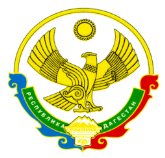 РЕСПУБЛИКИ ДАГЕСТАНМУНИЦИПАЛЬНОЕ КАЗЕННОЕ ОБЩЕОБРАЗОВАТЕЛЬНОЕ УЧРЕЖДЕНИЕ«НОВОКУЛИНСКАЯ СРЕДНЯЯ ОБЩЕОБРАЗОВАТЕЛЬНАЯ ШКОЛА №1» УПРАВЛЕНИЕ ОБРАЗОВАНИЯ  МО «НОВОЛАКСКИЙ РАЙОН»МКОУ «Новокулинская СОШ №1»368162 с. Новокули                                               тел.:  8988 695 52 67 e-mail: novokulinscay1@mail.ruИНН - 0524005180  / КПП – 0524011001                                                                 ОГРН__________________________________________________________________________Укажите численность обучающихся в образовательной организации:Возможность реализация в организации адаптированных образовательных программ:Расположение организации в здании исторического, культурного и архитектурного наследия:Отметьте наличие и полноту информации о деятельности образовательной организации, размещенной на информационных СТЕНДАХ, расположенных в помещении организацииОтметьте наличие и полноту информации о деятельности образовательной организации, размещенной на официальном САЙТЕ образовательной организации в сети Интернет1.2. Наличие на официальном сайте организации (учреждения) информации о дистанционных способах обратной связи и взаимодействия с получателями услуг и их функционирование. Сведения о популяризации официального сайта для размещения информации о государственных и муниципальных учреждениях в информационно-телекоммуникационной сети «Интернет» (bus.gov.ru )II. Показатели, характеризующие комфортность условий, в которых осуществляется образовательная деятельность2.1. Обеспечение в организации комфортных условий, в которых осуществляется образовательная деятельность.III. Показатели, характеризующие доступность образовательной деятельности для инвалидов3.1. Оборудование территории, прилегающей к зданиям организации, и помещений с учетом доступности для инвалидов:3.2. Обеспечение в организации условий доступности, позволяющих инвалидам получать образовательные услуги наравне с другими, включая:Рекомендации эксперта:________________________________________________________________________________________________________________________________________________________________________________________________________________________________________________________________________________________________________________1. Подпись руководителя образовательной организации __________________________2. Подпись эксперта ________________________________________________________Дата проведения обследования________________________________________________Муниципальное казенное общеобразовательное учреждение «Новокулинская средняя общеобразовательная школа №1» д/с «Дюймовочка»Общая численность обучающихся в организации (в течение календарного года, предшествующего году проведения независимой оценки качества)42Численность обучающихся с установленной группой инвалидности/ ОВЗ (в сумме)0ДАНЕТДАНЕТПеречень информацииОЦЕНКАинформация представлена полностьюинформация представлена частичноинформация не представленане требуетсяИнформация  о  месте  нахождения  образовательной организации, ее представительств и филиалов  (при наличии)1 – информация представлена; 0 – информация отсутствует10Информация о режиме, графике работы1 – информация представлена; 0 – информация отсутствует10Информация о контактных телефонах и об адресах электронной почты1 – информация представлена в полном объеме (указаны контактный(е) телефон(ы) и адрес(а) электронной почты); 0,5 – информация представлена частично (указаны контактный(е) телефон(ы) или адрес(а) электронной почты); 0 – информация отсутствует10,50Информация о структуре и об органах управления образовательной организации (в том числе: наименование структурных подразделений (органов управления); фамилии, имена, отчества и должности руководителей структурных подразделений; места нахождения структурных подразделений; адреса официальных сайтов в сети «Интернет» структурных подразделений (при наличии); адреса электронной почты структурных подразделений (при наличии)1 – информация представлена в полном объеме; 0,5 –  информация представлена частично (отсутствует информация хотя бы об одном структурном подразделении или требуемая информация представлена не в полном объеме) ; 0 – информация отсутствует10,50Лицензии на осуществление образовательной деятельности (с приложениями)1 – информация представлена в полном объеме (с приложениями к лицензии); 0,5 – представлена лицензия на осуществление образовательной деятельности (без приложений); 0 – информация отсутствует10,5099Локальные нормативные акты, предусмотренные частью 2 статьи 30 Федерального закона № 273-ФЗ (по основным вопросам организации и осуществления образовательной деятельности, в том числе регламентирующие правила приема обучающихся, режим занятий обучающихся, формы, периодичность и порядок текущего контроля успеваемости и промежуточной аттестации обучающихся, порядок и основания перевода, отчисления и восстановления обучающихся, порядок оформления возникновения, приостановления и прекращения отношений между образовательной организацией и обучающимися и (или) родителями (законными представителями) несовершеннолетних обучающихся)1 – информация представлена в полном объеме (все указанные локальные акты); 0,5 – информация представлена частично (отсутствует хотя бы один из перечисленных актов) ; 0 – информация отсутствует10,50Документ о порядке оказания платных образовательных услуг, в том числе образец договора об оказании платных образовательных услуг, документ об утверждении стоимости  обучения  по  каждой  образовательной программе1 – информация представлена в полном объеме; 0,5 – отсутствует один из указанных документов: образец договора об оказании платных образовательных услуг или документ об утверждении стоимости обучения по каждой образовательной программе; 0 – информация отсутствует (в случае, если платные услуги не оказываются, в соответствующем разделе должна быть запись: платные услуги не оказываются!)10,50Информация об учебных планах с приложением их копий1 – информация представлена в полном объеме (с приложением всех копий); 0,5 – представлена информация без копий, или не по всем программам; 0 – информация отсутствует10,50Информация о руководителе образовательной организации, его заместителях, руководителях филиалов образовательной организации (при их наличии), в том числе: фамилия, имя, отчество (при наличии) руководителя, его заместителей; должность руководителя, его заместителей; контактные телефоны; адреса электронной почты1 – информация представлена в полном объеме (по всем сотрудникам); 0,5 – информация представлена частично (не по всем сотрудникам или не в полном объеме в соответствии с перечисленными требованиями); 0 – информация отсутствует10,50Информация о персональном составе педагогических работников: фамилия, имя, отчество (при наличии) работника; занимаемая должность (должности); преподаваемые дисциплины1 – информация представлена в полном объеме (по всем сотрудникам; 0,5 – информация представлена частично (не по всем сотрудникам или не в полном объеме в соответствии с перечисленными требованиями); 0 – информация отсутствует10,50Информация об условиях питания обучающихся, в том числе инвалидов и лиц с ограниченными возможностями здоровья1 – информация представлена; 0 – информация отсутствует; 10Перечень информацииПеречень информацииОЦЕНКАинформация представлена полностьюинформация представлена частичноинформация не представленане требуетсяИнформация о дате создания образовательной организации Информация о дате создания образовательной организации 1 – информация представлена; 0 – информация отсутствует10Информация об учредителе, учредителях образовательной организации, о представительствах и филиалах  образовательной организацииИнформация об учредителе, учредителях образовательной организации, о представительствах и филиалах  образовательной организации1 – информация представлена; 0 – информация отсутствует10Информация о месте нахождения образовательной организации, ее представительств и филиалов (при наличии)Информация о месте нахождения образовательной организации, ее представительств и филиалов (при наличии)1 – информация представлена; 0 – информация отсутствует10Информация о режиме, графике работыИнформация о режиме, графике работы1 – информация представлена; 0 – информация отсутствует10Информация о контактных телефонах и об адресах электронной почтыИнформация о контактных телефонах и об адресах электронной почты1 – информация представлена в полном объеме (указаны контактный(е) телефон(ы) и адрес(а) электронной почты); 0,5 – информация представлена частично (указаны контактный(е) телефон(ы) или адрес(а) электронной почты); 0 – информация отсутствует10,50Информация о структуре и об органах управления образовательной организации (в том числе: наименование структурных подразделений (органов управления); фамилии, имена, отчества и должности руководителей структурных подразделений; места нахождения структурных подразделений; адреса официальных сайтов в сети «Интернет» структурных подразделений (при наличии); адреса электронной почты структурных подразделений (при наличии) Информация о структуре и об органах управления образовательной организации (в том числе: наименование структурных подразделений (органов управления); фамилии, имена, отчества и должности руководителей структурных подразделений; места нахождения структурных подразделений; адреса официальных сайтов в сети «Интернет» структурных подразделений (при наличии); адреса электронной почты структурных подразделений (при наличии) 1 – информация представлена в полном объеме; 0,5 –  информация представлена частично (отсутствует информация хотя бы об одном структурном подразделении или информация представлена не в полном объеме); 0 – информация отсутствует10,50Сведения о наличии положений о структурных подразделениях (об органах управления) с приложением копий указанных положений (при их наличии))*Сведения о наличии положений о структурных подразделениях (об органах управления) с приложением копий указанных положений (при их наличии))*1 – информация представлена в полном объеме; 0,5 –  информация представлена частично (отсутствует информация хотя бы об одном структурном подразделении или информация представлена не в полном объеме); 0 – информация отсутствует; 99 –  структурные подразделения отсутствуют10,5099Устав образовательной организацииУстав образовательной организации1 – информация представлена; 0 – информация отсутствует10Лицензии на осуществление образовательной деятельности (с приложениями)Лицензии на осуществление образовательной деятельности (с приложениями)1 – информация представлена в полном объеме (с приложениями к лицензии); 0,5 – представлены лицензии на осуществление образовательной деятельности (без приложений); 0 – информация отсутствует10,50План финансово-хозяйственной деятельности образовательной организации, утвержденного в установленном законодательством Российской Федерации порядке, или бюджетные сметы образовательной организации1 – информация представлена; 0 – информация отсутствует1 – информация представлена; 0 – информация отсутствует10Локальные нормативные акты, предусмотренные частью 2 статьи 30 Федерального закона № 273-ФЗ (по основным вопросам организации и осуществления образовательной деятельности, в том числе регламентирующие правила приема обучающихся, режим занятий обучающихся, формы, периодичность и порядок текущего контроля успеваемости и промежуточной аттестации обучающихся, порядок и основания перевода, отчисления и восстановления обучающихся, порядок оформления возникновения, приостановления и прекращения отношений между образовательной организацией и обучающимися и (или) родителями (законными представителями) несовершеннолетних обучающихся), правила внутреннего распорядка обучающихся, правила внутреннего трудового распорядка и коллективный договор1 – информация представлена в полном объеме (все указанные локальные акты); 0,5 – информация представлена частично (отсутствует хотя бы один из перечисленных актов); 0 – информация отсутствует1 – информация представлена в полном объеме (все указанные локальные акты); 0,5 – информация представлена частично (отсутствует хотя бы один из перечисленных актов); 0 – информация отсутствует10,50Отчет о результатах самообследования1 – информация представлена; 0 – информация отсутствует1 – информация представлена; 0 – информация отсутствует10Документ о порядке оказания платных образовательных услуг (при наличии), в том числе образец договора об оказании платных образовательных услуг, документ об утверждении стоимости обучения по каждой образовательной программе1 – информация представлена в полном объеме; 0,5 – отсутствует один из указанных документов: образец договора об оказании платных образовательных услуг или документ об утверждении стоимости обучения по каждой образовательной программе; 0 – информация отсутствует.(в случае, если платные услуги не оказываются, в соответствующем разделе должна быть запись: платные услуги не оказываются!)1 – информация представлена в полном объеме; 0,5 – отсутствует один из указанных документов: образец договора об оказании платных образовательных услуг или документ об утверждении стоимости обучения по каждой образовательной программе; 0 – информация отсутствует.(в случае, если платные услуги не оказываются, в соответствующем разделе должна быть запись: платные услуги не оказываются!)10,50Документ об установлении размера платы, взимаемой с родителей (законных представителей) за содержание детей в образовательной организации, реализующей образовательные программы начального общего, основного общего или среднего общего образования, если в такой образовательной организации созданы условия для проживания обучающихся в интернате, либо за осуществление присмотра и ухода за детьми в группах продленного дня в образовательной организации, реализующей образовательные программы начального общего, основного общего или среднего общего1 – информация представлена; 0 – информация отсутствует; 99 – родительская плата не взымается.1 – информация представлена; 0 – информация отсутствует; 99 – родительская плата не взымается.1099Предписания органов, осуществляющих государственный контроль (надзор) в сфере образования, отчеты об исполнении таких предписаний 1 – информация представлена в полном объеме; 0,5 – при наличии предписания органов, осуществляющих государственный контроль (надзор) в сфере образования, отсутствует отчет об исполнении такого предписания; 0 – информация отсутствует;(при отсутствии предписаний, должно быть указано в соответствующем разделе, что они отсутствуют!)1 – информация представлена в полном объеме; 0,5 – при наличии предписания органов, осуществляющих государственный контроль (надзор) в сфере образования, отсутствует отчет об исполнении такого предписания; 0 – информация отсутствует;(при отсутствии предписаний, должно быть указано в соответствующем разделе, что они отсутствуют!)10,50Информация о реализуемых уровнях образования1 – информация представлена; 0 – информация отсутствует1 – информация представлена; 0 – информация отсутствует10Информация о формах обучения1 – информация представлена; 0 – информация отсутствует1 – информация представлена; 0 – информация отсутствует10Информация о нормативных сроках обучения1 – информация представлена; 0 – информация отсутствует1 – информация представлена; 0 – информация отсутствует10Информация об описании образовательных программ с приложением их копий1 – информация представлена в полном объеме (с приложением всех копий); 0,5 – представлена информация без копий, или не по всем программам; 0 – информация отсутствует1 – информация представлена в полном объеме (с приложением всех копий); 0,5 – представлена информация без копий, или не по всем программам; 0 – информация отсутствует10,50Информация об учебных планах реализуемых образовательных программ с приложением их копий1 – информация представлена в полном объеме (с приложением всех копий); 0,5 – представлена информация без копий, или не по всем программам; 0 – информация отсутствует1 – информация представлена в полном объеме (с приложением всех копий); 0,5 – представлена информация без копий, или не по всем программам; 0 – информация отсутствует10,50Аннотации к рабочим программам дисциплин (по каждой дисциплине в составе образовательной программы) с приложением их копий (при наличии)1 – информация представлена в полном объеме (с приложением всех копий); 0,5 – представлена информация без копий, или не по всем программам; 0 – информация отсутствует1 – информация представлена в полном объеме (с приложением всех копий); 0,5 – представлена информация без копий, или не по всем программам; 0 – информация отсутствует10,50Информация о календарных учебных графиках с приложением их копий1 – информация представлена в полном объеме (с приложением всех копий); 0,5 – представлена информация без копий, или не по всем программам; 0 – информация отсутствует1 – информация представлена в полном объеме (с приложением всех копий); 0,5 – представлена информация без копий, или не по всем программам; 0 – информация отсутствует10,50Информация о методических и иных документах, разработанных образовательной организацией для обеспечения образовательного процесса1 – информация представлена; 0 – информация отсутствует1 – информация представлена; 0 – информация отсутствует10Информация о реализуемых образовательных программах, в том числе о реализуемых адаптированных образовательных программах, с указанием учебных предметов, курсов, дисциплин (модулей), практики, предусмотренных соответствующей образовательной программой1 – информация представлена; 0 – информация отсутствует1 – информация представлена; 0 – информация отсутствует10Информация о численности обучающихся по реализуемым образовательным программам за счет бюджетных ассигнований федерального бюджета, бюджетов субъектов Российской Федерации, местных бюджетов и по договорам об образовании за счет средств физических и (или) юридических лиц; о численности обучающихся, являющихся иностранными гражданами; о языках, на которых осуществляется образование (обучение); о заключенных и планируемых к заключению договорах с иностранными и (или) международными организациями по вопросам образования и науки1 – информация представлена; 0 – информация отсутствует1 – информация представлена; 0 – информация отсутствует10Информация о федеральных государственных образовательных стандартах и об образовательных стандартах с приложением их копий (при наличии). 1 – информация представлена в полном объеме (информация о федеральных государственных образовательных стандартах и об образовательных стандартах с приложением (ссылками)); 0,5 – представлена информация без приложений; 0 – информация отсутствует1 – информация представлена в полном объеме (информация о федеральных государственных образовательных стандартах и об образовательных стандартах с приложением (ссылками)); 0,5 – представлена информация без приложений; 0 – информация отсутствует10,50Информация о руководителе образовательной организации, его заместителях, в том числе: фамилия, имя, отчество (при наличии) руководителя, его заместителей; должность руководителя, его заместителей; контактные телефоны; адреса электронной почты1 – информация представлена в полном объеме (по всем сотрудникам); 0,5 –  информация представлена частично (не по всем сотрудникам или не в полном объеме в соответствии с перечисленными требованиями); 0 – информация отсутствует1 – информация представлена в полном объеме (по всем сотрудникам); 0,5 –  информация представлена частично (не по всем сотрудникам или не в полном объеме в соответствии с перечисленными требованиями); 0 – информация отсутствует10,50Информация о персональном составе педагогических работников с указанием уровня образования, квалификации и опыта работы, в том числе: фамилия, имя, отчество (при наличии) работника; занимаемая должность (должности); преподаваемые дисциплины; ученая степень (при наличии); ученое звание (при наличии); наименование направления подготовки и (или) специальности; данные о повышении квалификации и (или) профессиональной переподготовке (при наличии); общий стаж работы; стаж работы по специальности1 – информация представлена в полном объеме (по всем сотрудникам); 0,5 –  информация представлена частично (не по всем сотрудникам или не в полном объеме в соответствии с перечисленными требованиями); 0 – информация отсутствует1 – информация представлена в полном объеме (по всем сотрудникам); 0,5 –  информация представлена частично (не по всем сотрудникам или не в полном объеме в соответствии с перечисленными требованиями); 0 – информация отсутствует10,50Информация о местах осуществления образовательной деятельности, включая места, не указываемые в соответствии с Федеральным законом № 273-ФЗ в приложении к лицензии на осуществление образовательной деятельности, в том числе: места осуществления образовательной деятельности по дополнительным профессиональным программам; места осуществления образовательной деятельности по основным программам профессионального обучения; места осуществления образовательной деятельности при использовании сетевой формы реализации образовательных программ; места проведения практики; места проведения практической подготовки обучающихся; места проведения  государственной итоговой аттестации1 – информация представлена в полном объеме (по всем  сотрудникам);   0,5  –  информация  представлена частично  (не  по  всем  местам осуществления  образовательной деятельности или не в полном объеме в  соответствии  с  требованиями столбца 2);  0 – информация отсутствует1 – информация представлена в полном объеме (по всем  сотрудникам);   0,5  –  информация  представлена частично  (не  по  всем  местам осуществления  образовательной деятельности или не в полном объеме в  соответствии  с  требованиями столбца 2);  0 – информация отсутствует10,50Информация о материально-техническом обеспечении образовательной деятельности (в том числе: наличие оборудованных учебных кабинетов, объектов для проведения практических занятий, библиотек, объектов спорта, средств обучения и воспитания, в том числе приспособленных для использования инвалидами и лицами с ограниченными возможностями здоровья; 1  –  информация  представлена  в полном объеме;  0,5 – информация представлена частично (не в полном объеме в соответствии с требованиями столбца 2);  0 – информация отсутствует1  –  информация  представлена  в полном объеме;  0,5 – информация представлена частично (не в полном объеме в соответствии с требованиями столбца 2);  0 – информация отсутствует10,50Информация об обеспечении доступа в здания образовательной организации инвалидов и лиц с ограниченными возможностями здоровья 1 – информация представлена; 0 – информация отсутствует1 – информация представлена; 0 – информация отсутствует10Информация об условиях питания обучающихся, в том числе инвалидов и лиц с ограниченными возможностями здоровья1 – информация представлена; 0 – информация отсутствует;1 – информация представлена; 0 – информация отсутствует;10Информация об условиях охраны здоровья обучающихся, в том числе инвалидов и лиц с ограниченными возможностями здоровья 1 – информация представлена; 0 – информация отсутствует1 – информация представлена; 0 – информация отсутствует10Информация о доступе к информационным системам и информационно-телекоммуникационным сетям, в том числе приспособленным для использования инвалидами и лицами с ограниченными возможностями здоровья1 – информация представлена; 0 – информация отсутствует; 1 – информация представлена; 0 – информация отсутствует; 10Информация об электронных образовательных ресурсах, к которым обеспечивается доступ обучающихся, в том числе приспособленные для использования инвалидами и лицами с ограниченными возможностями здоровья 1 – информация представлена; 0 – информация отсутствует; 1 – информация представлена; 0 – информация отсутствует; 10Информация о наличии специальных технических средств обучения коллективного и индивидуального пользования для инвалидов и лиц с ограниченными возможностями здоровья1 – информация представлена; 0 – информация отсутствует; 1 – информация представлена; 0 – информация отсутствует; 10Информация о наличии общежития, интерната, в том числе приспособленных для использования инвалидами и лицами с ограниченными возможностями здоровья, количестве жилых помещений в общежитии, интернате для иногородних обучающихся, формировании платы за проживание в общежитии (при наличии)*1 – информация представлена; 0 – информация отсутствует; 99 –общежитие/интернат отсутствует/ не предусмотрены1 – информация представлена; 0 – информация отсутствует; 99 –общежитие/интернат отсутствует/ не предусмотрены1099Информация об объеме образовательной деятельности, финансовое обеспечение которой осуществляется за счет бюджетных ассигнований федерального бюджета, бюджетов субъектов Российской Федерации, местных бюджетов, по договорам об образовании за счет средств физических и (или) юридических лиц1 – информация представлена; 0 – информация отсутствует1 – информация представлена; 0 – информация отсутствует10Информация о поступлении финансовых и материальных средств и об их расходовании по итогам финансового года1 – информация представлена; 0 – информация отсутствует1 – информация представлена; 0 – информация отсутствует10Информация о количестве вакантных мест для приема   (перевода)  по  каждой  образовательной  программе, профессии, специальности, направлению подготовки  (на места, финансируемые за счет бюджетных ассигнований федерального бюджета, бюджетов субъектов Российской Федерации, местных бюджетов, по договорам об образовании за счет средств физических и (или) юридических лиц)1 – информация представлена в полном объеме по всем образовательным программам; 0,5 – информация представлена частично (отсутствует информация хотя бы по одной образовательной программе, профессии, специальности, направлению подготовки); 0 – информация отсутствует1 – информация представлена в полном объеме по всем образовательным программам; 0,5 – информация представлена частично (отсутствует информация хотя бы по одной образовательной программе, профессии, специальности, направлению подготовки); 0 – информация отсутствует10,50№Информативный блокНаличие информации        (1/0)1телефона2электронной почты3электронных сервисов (форма для подачи электронного обращения, получение консультации по оказываемым услугам, раздел «Часто задаваемые вопросы»)4технической возможности выражения получателями образовательных услуг мнения о качестве оказания услуг (наличие анкеты для опроса граждан или гиперссылки на нее)Итоговый баллПараметрДаНет1.  Наличие на официальном сайте образовательного учреждения гиперссылки (возможности перехода) на сайт bus.gov.ru с результатами независимой оценки качества оказания услуг образовательными организациями2.  Наличие на официальном сайте образовательного учреждения информации о модуле на сайте bus.gov.ru, на котором реализована возможность оставить отзыв гражданами о качестве услуг, предоставляемых образовательными учреждениями, с приглашением заинтересованных лиц воспользоваться предоставленным ресурсом и принять участие в оценке деятельности образовательных организацийПозиция оцениванияНаличие (1/0)1наличие зоны отдыха (ожидания)12наличие и понятность навигации внутри организации13наличие и доступность питьевой воды14наличие и доступность санитарно-гигиенических помещений15санитарное состояние помещений организации1Итоговый балл5№ Позиция оцениванияНаличие (1/0)1оборудование входных групп пандусами (подъемными платформами)12наличие выделенных стоянок для автотранспортных средств инвалидов03наличие адаптированных лифтов, поручней, расширенных дверных проемов 04наличие сменных кресел-колясок05наличие специально оборудованных санитарно-гигиенических помещений в организации1Итоговый балл2№ Позиция оцениванияНаличие (1/0)1дублирование для инвалидов по слуху и зрению звуковой и зрительной информации02дублирование надписей, знаков и иной текстовой и графической информации знаками, выполненными рельефно-точечным шрифтом Брайля03возможность предоставления инвалидам по слуху (слуху и зрению) услуг сурдопереводчика (тифлосурдопереводчика)04альтернативной версии сайта организации для инвалидов по зрению05помощь, оказываемая работниками организации, прошедшими необходимое обучение (инструктирование), по сопровождению инвалидов в помещении организации06возможность предоставления образовательных услуг в дистанционном режиме или на дому0Итоговый балл0